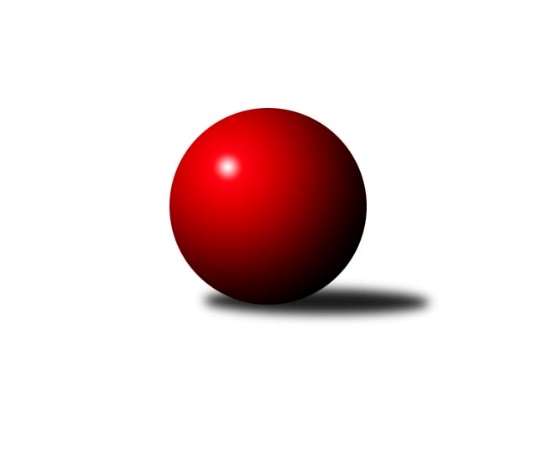 Č.5Ročník 2018/2019	12.10.2018Nejlepšího výkonu v tomto kole: 2701 dosáhlo družstvo: TJ Sokol Brno IVJihomoravský KP1 sever 2018/2019Výsledky 5. kolaSouhrnný přehled výsledků:KK Mor.Slávia Brno C	- KK Mor.Slávia Brno D	5:3	2673:2612	7.0:5.0	10.10.SKP Kometa Brno 	- KK Brno Židenice 	6:2	2652:2544	8.0:4.0	11.10.KK Velen Boskovice 	- KK Blansko B	6:2	2410:2366	6.0:6.0	12.10.SK Brno Žabovřesky 	- KS Devítka Brno	6:2	2670:2529	7.0:5.0	12.10.TJ Sokol Brno IV	- KK Slovan Rosice C	6:2	2701:2600	6.0:6.0	12.10.Tabulka družstev:	1.	TJ Sokol Brno IV	4	4	0	0	25.0 : 7.0 	32.5 : 15.5 	 2607	8	2.	KK Mor.Slávia Brno C	5	4	0	1	24.5 : 15.5 	30.5 : 29.5 	 2570	8	3.	KK Blansko B	5	3	0	2	25.0 : 15.0 	39.0 : 21.0 	 2520	6	4.	KK Slovan Rosice C	5	3	0	2	21.0 : 19.0 	33.0 : 27.0 	 2587	6	5.	SKP Kometa Brno	4	2	1	1	19.0 : 13.0 	28.0 : 20.0 	 2507	5	6.	SK Brno Žabovřesky	5	2	0	3	18.5 : 21.5 	27.0 : 33.0 	 2573	4	7.	KS Devítka Brno	5	2	0	3	18.0 : 22.0 	27.0 : 33.0 	 2489	4	8.	KK Velen Boskovice	5	2	0	3	16.0 : 24.0 	25.0 : 35.0 	 2470	4	9.	KK Brno Židenice	5	1	0	4	11.0 : 29.0 	22.0 : 38.0 	 2485	2	10.	KK Mor.Slávia Brno D	5	0	1	4	14.0 : 26.0 	24.0 : 36.0 	 2548	1Podrobné výsledky kola:	 KK Mor.Slávia Brno C	2673	5:3	2612	KK Mor.Slávia Brno D	Jan Polák	 	 196 	 240 		436 	 1:1 	 427 	 	209 	 218		Michaela Šimková	Jaroslav Sedlář	 	 229 	 231 		460 	 2:0 	 422 	 	206 	 216		Radka Šindelářová	Luboš Salamon	 	 189 	 229 		418 	 1:1 	 431 	 	235 	 196		Dalibor Lang	František Kellner	 	 225 	 244 		469 	 1:1 	 476 	 	250 	 226		Štěpán Večerka	David Pospíšil	 	 211 	 242 		453 	 2:0 	 391 	 	190 	 201		Tereza Nová	Miroslav Vyhlídal	 	 210 	 227 		437 	 0:2 	 465 	 	233 	 232		Petr Langrozhodčí: Vedoucí družstevNejlepší výkon utkání: 476 - Štěpán Večerka	 SKP Kometa Brno 	2652	6:2	2544	KK Brno Židenice 	Michal Rozsypal	 	 224 	 229 		453 	 1:1 	 450 	 	229 	 221		Věra Matevová	Miroslav Vítek	 	 183 	 214 		397 	 0:2 	 442 	 	223 	 219		Soňa Lahodová	Tomáš Rozsypal	 	 204 	 210 		414 	 1:1 	 415 	 	197 	 218		Milan Peťovský	Jiří Kisling	 	 233 	 218 		451 	 2:0 	 413 	 	220 	 193		Jaroslav Sedlář	Roman Janderka	 	 229 	 214 		443 	 2:0 	 411 	 	206 	 205		Ivana Majerová	Jiří Kraus	 	 243 	 251 		494 	 2:0 	 413 	 	213 	 200		Petr Wollerrozhodčí: vedouci družstevNejlepší výkon utkání: 494 - Jiří Kraus	 KK Velen Boskovice 	2410	6:2	2366	KK Blansko B	Antonín Pitner	 	 186 	 201 		387 	 0:2 	 408 	 	196 	 212		Josef Kotlán	František Ševčík	 	 209 	 198 		407 	 2:0 	 388 	 	195 	 193		Jiří Zapletal	Petr Papoušek	 	 185 	 202 		387 	 1:1 	 378 	 	191 	 187		Otakar Lukáč	Jana Fialová	 	 189 	 216 		405 	 1:1 	 397 	 	179 	 218		Jakub Haresta	Petr Ševčík	 	 211 	 177 		388 	 0:2 	 425 	 	215 	 210		Ladislav Novotný	Petr Fiala	 	 212 	 224 		436 	 2:0 	 370 	 	181 	 189		Miroslav Flekrozhodčí: Pavel ŠevčíkNejlepší výkon utkání: 436 - Petr Fiala	 SK Brno Žabovřesky 	2670	6:2	2529	KS Devítka Brno	Richard Coufal	 	 273 	 219 		492 	 1:1 	 440 	 	206 	 234		Petr Juránek	Zdeněk Kouřil	 	 237 	 198 		435 	 1:1 	 419 	 	210 	 209		Jaroslav Sláma	Radim Jelínek	 	 224 	 228 		452 	 2:0 	 391 	 	190 	 201		Stanislav Barva	Eduard Ostřížek	 	 261 	 183 		444 	 1:1 	 401 	 	213 	 188		Ivo Hort	Vladimír Vondráček	 	 215 	 220 		435 	 1:1 	 454 	 	211 	 243		Vítězslav Kopal	Petr Kouřil	 	 216 	 196 		412 	 1:1 	 424 	 	212 	 212		Oldřich Kopalrozhodčí: Kouřil ZdeněkNejlepší výkon utkání: 492 - Richard Coufal	 TJ Sokol Brno IV	2701	6:2	2600	KK Slovan Rosice C	Radoslav Rozsíval	 	 202 	 239 		441 	 1:1 	 435 	 	218 	 217		Pavel Mecerod	Miroslav Vítek	 	 231 	 226 		457 	 0:2 	 459 	 	232 	 227		Kamil Ondroušek	Marek Rozsíval	 	 229 	 231 		460 	 2:0 	 413 	 	212 	 201		Milan Čech	Petr Berka	 	 217 	 217 		434 	 0:2 	 440 	 	221 	 219		Alena Bružová	Lukáš Chadim	 	 207 	 246 		453 	 1:1 	 420 	 	225 	 195		Petr Mecerod	Martin Pokorný	 	 223 	 233 		456 	 2:0 	 433 	 	221 	 212		Josef Tesařrozhodčí: vedoucí družstevNejlepší výkon utkání: 460 - Marek RozsívalPořadí jednotlivců:	jméno hráče	družstvo	celkem	plné	dorážka	chyby	poměr kuž.	Maximum	1.	Richard Coufal 	SK Brno Žabovřesky 	464.78	309.4	155.3	2.1	3/3	(492)	2.	Jaroslav Sedlář 	KK Mor.Slávia Brno C	462.00	303.8	158.2	2.4	3/3	(475)	3.	Jiří Kraus 	SKP Kometa Brno 	459.83	307.3	152.5	6.0	2/2	(494)	4.	Lukáš Chadim 	TJ Sokol Brno IV	453.50	298.0	155.5	2.7	3/3	(467)	5.	Soňa Lahodová 	KK Brno Židenice 	449.00	307.7	141.3	3.3	3/4	(482)	6.	Marek Rozsíval 	TJ Sokol Brno IV	448.17	303.8	144.3	2.7	3/3	(460)	7.	Kamil Ondroušek 	KK Slovan Rosice C	446.25	303.0	143.3	4.8	4/4	(479)	8.	Štěpán Večerka 	KK Mor.Slávia Brno D	444.50	281.9	162.6	3.5	2/2	(476)	9.	Michal Rozsypal 	SKP Kometa Brno 	442.17	299.7	142.5	9.2	2/2	(453)	10.	Oldřich Kopal 	KS Devítka Brno	441.63	301.8	139.9	5.0	4/4	(462)	11.	David Pospíšil 	KK Mor.Slávia Brno C	439.67	299.2	140.5	5.0	3/3	(484)	12.	Petr Mecerod 	KK Slovan Rosice C	437.63	298.0	139.6	6.4	4/4	(481)	13.	Miroslav Vítek 	TJ Sokol Brno IV	437.00	294.7	142.3	6.2	3/3	(457)	14.	Alena Bružová 	KK Slovan Rosice C	436.88	305.5	131.4	7.9	4/4	(471)	15.	Josef Tesař 	KK Slovan Rosice C	435.50	285.0	150.5	5.5	4/4	(457)	16.	Petr Juránek 	KS Devítka Brno	435.00	303.0	132.0	8.7	3/4	(445)	17.	Oldřich Šikula 	SK Brno Žabovřesky 	434.33	296.3	138.0	4.3	3/3	(462)	18.	Dalibor Lang 	KK Mor.Slávia Brno D	434.13	292.5	141.6	6.1	2/2	(464)	19.	Michaela Šimková 	KK Mor.Slávia Brno D	434.00	306.5	127.5	8.5	2/2	(444)	20.	Josef Kotlán 	KK Blansko B	432.00	299.3	132.7	5.0	3/3	(470)	21.	Radoslav Rozsíval 	TJ Sokol Brno IV	430.83	290.5	140.3	4.2	3/3	(441)	22.	František Ševčík 	KK Velen Boskovice 	430.78	286.6	144.2	7.3	3/3	(452)	23.	Petr Woller 	KK Brno Židenice 	427.67	298.5	129.2	5.5	3/4	(478)	24.	Ladislav Novotný 	KK Blansko B	427.00	296.7	130.3	4.0	3/3	(445)	25.	Pavel Mecerod 	KK Slovan Rosice C	426.17	302.5	123.7	5.7	3/4	(447)	26.	Petr Berka 	TJ Sokol Brno IV	425.50	283.7	141.8	4.8	3/3	(475)	27.	Petr Fiala 	KK Velen Boskovice 	425.33	295.5	129.8	5.2	2/3	(445)	28.	Martin Honc 	KK Blansko B	424.75	295.5	129.3	3.8	2/3	(439)	29.	František Kramář 	SKP Kometa Brno 	424.50	293.8	130.8	6.0	2/2	(434)	30.	Petra Rejchrtová 	KK Mor.Slávia Brno D	423.50	297.7	125.8	8.0	2/2	(440)	31.	Vladimír Vondráček 	SK Brno Žabovřesky 	422.67	292.7	130.0	4.3	3/3	(438)	32.	Jan Polák 	KK Mor.Slávia Brno C	422.00	298.2	123.8	7.9	3/3	(436)	33.	Milan Peťovský 	KK Brno Židenice 	419.75	300.6	119.1	7.6	4/4	(433)	34.	Milan Hepnárek 	SK Brno Žabovřesky 	419.17	293.5	125.7	7.8	3/3	(427)	35.	Miroslav Flek 	KK Blansko B	418.33	284.7	133.7	5.8	3/3	(464)	36.	Jiří Zapletal 	KK Blansko B	418.25	281.8	136.5	7.8	2/3	(461)	37.	Luboš Salamon 	KK Mor.Slávia Brno C	418.11	293.0	125.1	7.7	3/3	(432)	38.	Zdeněk Žižlavský 	KK Mor.Slávia Brno C	417.83	284.0	133.8	7.7	3/3	(434)	39.	Zdeněk Kouřil 	SK Brno Žabovřesky 	417.78	287.8	130.0	5.9	3/3	(448)	40.	Jakub Haresta 	KK Blansko B	417.50	292.5	125.0	7.0	2/3	(438)	41.	Tomáš Rozsypal 	SKP Kometa Brno 	417.17	294.3	122.8	8.2	2/2	(423)	42.	Antonín Pitner 	KK Velen Boskovice 	417.00	283.9	133.1	4.8	3/3	(451)	43.	Ivana Majerová 	KK Brno Židenice 	416.00	299.7	116.3	8.7	3/4	(427)	44.	František Kellner 	KK Mor.Slávia Brno C	415.33	285.5	129.8	6.7	3/3	(469)	45.	Eduard Ostřížek 	SK Brno Žabovřesky 	414.67	296.7	118.0	9.2	2/3	(459)	46.	Petr Papoušek 	KK Velen Boskovice 	413.25	279.0	134.3	5.0	2/3	(425)	47.	Vítězslav Kopal 	KS Devítka Brno	412.63	284.8	127.9	7.9	4/4	(454)	48.	Alfréd Peřina 	KK Slovan Rosice C	410.50	291.3	119.2	9.2	3/4	(425)	49.	Radka Šindelářová 	KK Mor.Slávia Brno D	409.50	291.7	117.8	9.2	2/2	(422)	50.	Jana Fialová 	KK Velen Boskovice 	409.11	290.1	119.0	9.9	3/3	(428)	51.	Ivo Hort 	KS Devítka Brno	408.63	289.8	118.9	6.3	4/4	(444)	52.	Martin Pokorný 	TJ Sokol Brno IV	408.25	283.0	125.3	5.0	2/3	(456)	53.	Věra Matevová 	KK Brno Židenice 	406.50	295.0	111.5	10.5	4/4	(450)	54.	Petr Kouřil 	SK Brno Žabovřesky 	402.25	286.3	116.0	7.0	2/3	(415)	55.	Jaroslav Sláma 	KS Devítka Brno	397.88	288.4	109.5	12.1	4/4	(419)	56.	Tereza Nová 	KK Mor.Slávia Brno D	393.67	290.0	103.7	9.2	2/2	(416)	57.	Jiří Kisling 	SKP Kometa Brno 	391.67	280.7	111.0	8.8	2/2	(451)	58.	Ladislav Minx 	KK Velen Boskovice 	386.00	285.0	101.0	15.0	2/3	(397)	59.	Alois Látal 	KK Velen Boskovice 	380.67	267.3	113.3	8.3	3/3	(409)	60.	Miroslav Vítek 	SKP Kometa Brno 	369.33	270.7	98.7	12.0	2/2	(397)		Ladislav Musil 	KK Blansko B	463.00	316.5	146.5	1.0	1/3	(464)		Radim Jelínek 	SK Brno Žabovřesky 	452.00	301.0	151.0	3.0	1/3	(452)		Roman Janderka 	SKP Kometa Brno 	443.00	291.0	152.0	5.0	1/2	(443)		Petr Lang 	KK Mor.Slávia Brno D	434.25	296.3	138.0	6.5	1/2	(465)		Jaromír Zukal 	KK Velen Boskovice 	427.00	294.0	133.0	9.0	1/3	(427)		Ladislav Majer 	KK Brno Židenice 	426.00	284.0	142.0	4.0	1/4	(426)		Miroslav Vyhlídal 	KK Mor.Slávia Brno C	425.67	282.3	143.3	6.0	1/3	(438)		Renata Svobodová 	KK Brno Židenice 	425.00	309.0	116.0	8.0	1/4	(425)		Jiří Černohlávek 	KS Devítka Brno	424.00	289.3	134.8	7.3	2/4	(433)		Petr Komárek 	TJ Sokol Brno IV	418.00	286.0	132.0	4.0	1/3	(418)		Cyril Vaško 	KS Devítka Brno	408.50	291.5	117.0	14.5	1/4	(421)		Jaroslav Sedlář 	KK Brno Židenice 	408.00	277.5	130.5	8.5	2/4	(413)		Milan Čech 	KK Slovan Rosice C	406.50	278.0	128.5	5.0	2/4	(413)		Stanislav Barva 	KS Devítka Brno	391.00	289.0	102.0	16.0	1/4	(391)		Petr Ševčík 	KK Velen Boskovice 	388.00	272.0	116.0	6.0	1/3	(388)		Otakar Lukáč 	KK Blansko B	378.00	257.0	121.0	9.0	1/3	(378)		Petr Hepnárek 	KK Brno Židenice 	374.00	281.5	92.5	16.0	2/4	(397)		Jiří Martínek 	KS Devítka Brno	359.00	253.0	106.0	10.0	1/4	(359)Sportovně technické informace:Starty náhradníků:registrační číslo	jméno a příjmení 	datum startu 	družstvo	číslo startu7097	Jaroslav Sedlář	11.10.2018	KK Brno Židenice 	4x20681	Petr Woller	11.10.2018	KK Brno Židenice 	5x10770	Milan Peťovský	11.10.2018	KK Brno Židenice 	5x12188	Soňa Lahodová	11.10.2018	KK Brno Židenice 	4x9111	Josef Tesař	12.10.2018	KK Slovan Rosice C	5x14768	Luboš Salamon	10.10.2018	KK Mor.Slávia Brno C	5x6318	Josef Kotlán	12.10.2018	KK Blansko B	5x11170	Martin Pokorný	12.10.2018	TJ Sokol Brno IV	3x6877	Miroslav Vyhlídal	10.10.2018	KK Mor.Slávia Brno C	3x17395	Jakub Haresta	12.10.2018	KK Blansko B	4x23009	Radim Jelínek	12.10.2018	SK Brno Žabovřesky 	5x20233	Petr Juránek	12.10.2018	KS Devítka Brno	7x12607	Lukáš Chadim	12.10.2018	TJ Sokol Brno IV	4x6563	Jan Polák	10.10.2018	KK Mor.Slávia Brno C	5x24918	Kamil Ondroušek	12.10.2018	KK Slovan Rosice C	8x19515	Petr Berka	12.10.2018	TJ Sokol Brno IV	4x6637	Pavel Mecerod	12.10.2018	KK Slovan Rosice C	4x6617	Petr Mecerod	12.10.2018	KK Slovan Rosice C	5x6309	Ladislav Novotný	12.10.2018	KK Blansko B	5x6327	Miroslav Flek	12.10.2018	KK Blansko B	6x15621	Stanislav Barva	12.10.2018	KS Devítka Brno	6x19085	Marek Rozsíval	12.10.2018	TJ Sokol Brno IV	4x15409	Alena Bružová	12.10.2018	KK Slovan Rosice C	6x6905	Milan Čech	12.10.2018	KK Slovan Rosice C	2x19641	Otakar Lukáč	12.10.2018	KK Blansko B	4x18773	Jaroslav Sedlář	10.10.2018	KK Mor.Slávia Brno C	5x9618	Radoslav Rozsíval	12.10.2018	TJ Sokol Brno IV	4x20488	Miroslav Vítek	12.10.2018	TJ Sokol Brno IV	4x16890	David Pospíšil	10.10.2018	KK Mor.Slávia Brno C	4x9037	František Kellner	10.10.2018	KK Mor.Slávia Brno C	5x
Hráči dopsaní na soupisku:registrační číslo	jméno a příjmení 	datum startu 	družstvo	Program dalšího kola:6. kolo16.10.2018	út	17:00	KK Brno Židenice  - KK Velen Boskovice 	17.10.2018	st	18:00	KK Mor.Slávia Brno D - SK Brno Žabovřesky 	17.10.2018	st	19:00	KS Devítka Brno - TJ Sokol Brno IV	18.10.2018	čt	18:00	KK Slovan Rosice C - SKP Kometa Brno 	19.10.2018	pá	18:00	KK Blansko B - KK Mor.Slávia Brno C	Nejlepší šestka kola - absolutněNejlepší šestka kola - absolutněNejlepší šestka kola - absolutněNejlepší šestka kola - absolutněNejlepší šestka kola - dle průměru kuželenNejlepší šestka kola - dle průměru kuželenNejlepší šestka kola - dle průměru kuželenNejlepší šestka kola - dle průměru kuželenNejlepší šestka kola - dle průměru kuželenPočetJménoNázev týmuVýkonPočetJménoNázev týmuPrůměr (%)Výkon3xJiří KrausKometa4943xJiří KrausKometa117.024942xRichard Coufal4922xRichard Coufal115.164921xŠtěpán VečerkaMS Brno D4761xŠtěpán VečerkaMS Brno D112.764761xFrantišek KellnerMS Brno C4691xFrantišek KellnerMS Brno C111.14691xPetr LangMS Brno D4651xPetr LangMS Brno D110.154652xMarek RozsívalBrno IV4601xPetr FialaBoskovice110.03436